1-AMAÇBu talimat, çalışan tüm personelin birimine özel sağlık taramasının periyodik olarak yapılmasını temin etmek ve sağlık taraması sonucunda taşıyıcı/hasta olduğu saptanan personelin sağlık kontrollerinin yaptırılarak tedaviye alınmasını sağlamak ve raporların saklanması için bir yöntem belirlemek amacıyla hazırlanmıştır.2-KAPSAMBu talimat sağlık çalışanları ve özellikli birimleri kapsar.	3-TANIMLAREKK:Enfeksiyon kontrol komitesiEKH:Enfeksiyon kontrol hemşiresiEKU:Enfeksiyon Kontrol Uzmanı4-SORUMLULARBu talimat, enfeksiyon kontrol uzmanını (EKU), enfeksiyon kontrol hemşiresini (EKH), enfeksiyon kontrol komitesi üyelerini (EKK), çalışan hakları ve güvenliği komitesi üyelerini, birim sorumlularını kapsar. Personel bilgileri üçüncü kişi şahıslarla paylaşılması suçtur, paylaşılması durumunda gerekli cezai disiplin işlem hastane yönetimi tarafından verilecektir.5-FAALİYET AKIŞI5.1 Uygulama şekli:İlk işe başlayan sağlık personelinin hepatit taraması takibi iş yeri hekimi  tarafından yapılarak Enfeksiyon hastalıkları uzmanı tarafından değerlendirilir. Sonuçlar EKH tarafından personel sağlık tarama ve takip kartına kayıt edilir. Kayıtlar otomasyon ortamında kişi adına girilir.Bağışık olmayan kişiler aşılama programına alınır.Kesici delici alet yaralanmaları sonucu oluşan bulaş riskleri enfeksiyon kontrol komitesi tarafından kayıt edilir. Kesici delici alet yaralanmaları ve materyal sıçramaları takip talimatına göre işlem yapılır.Enfeksiyon kontrol uzmanı tarafından sadece serolojik taramalar, kültür ve gaita mikroskopi sonuçları iş yeri hekimi ile değerlendirilir. Değerlendirilen sonuçlar Enfeksiyon kontrol hemşiresi tarafından kayıt edilip, kişisel dosyalarında saklanır.Diğer takipleri (dozimetre ve kan sonuçları) birim sorumlusu tarafından takip edilerek kayıtları tutulur.Dozimetre sonuçlarını iş yeri hekimi ve radyoloji uzmanı tarafından değerlendirilir. Riskli sonuçlar ilgili dal uzmanlıkları ile görüşülerek takip edilir.Sağlık tarama sonuçlarında olumsuz bir durum tespit edilen çalışanlar sağlık durumlarına göre izlenerek gerekli tedavi ve bakımları sağlanmaktadır.Hasta olan personelin tarama ve tedavi sonucunda hastanede çalışması riskli olan alanlar konusunda EKK görüş bildirebilir.Sağlık taramasına ait test sonuçları EKH ve gerekli durumlarda EKU tarafından kişilere bildirilir, sonuçların birer örneği ilgili kişilere verilir. Bilgi paylaşımlarında mahremiyete dikkat edilir.Taramalarda takip edilen testler hastanemizde yapılarak kayıt altına alınır, Çalışan personele ait sağlık tarama programı ve takibinden sorumlu personel aşağıdaki tabloda belirtilmiştir. 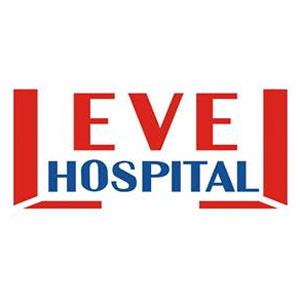 SAĞLIK TARAMALARI TALİMATIDÖKÜMAN KODUSÇ.TL.05SAĞLIK TARAMALARI TALİMATIYAYIN TARİHİ01.02.2017SAĞLIK TARAMALARI TALİMATIREVİZYON TARİHİ00SAĞLIK TARAMALARI TALİMATIREVİZYON NO00SAĞLIK TARAMALARI TALİMATISAYFA1/2SAĞLIK TARAMALARI TALİMATIDÖKÜMAN KODUSÇ.TL.05SAĞLIK TARAMALARI TALİMATIYAYIN TARİHİ02.01.2017SAĞLIK TARAMALARI TALİMATIREVİZYON TARİHİ00SAĞLIK TARAMALARI TALİMATIREVİZYON NO00SAĞLIK TARAMALARI TALİMATISAYFA2/2Risk grubuRisklerTakip işlemleriPeriyotTakip sorumlusuTüm çalışanlar Enfeksiyon -Hbs Ag, Anti Hbs, HCV, HIV, -PA  Akciğer grafisi-ALT,AST,ÜRE,KREATİNİN,AKŞİlk işe girişİŞ YERİ HEKİMİTüm çalışanlar-Kesici ve delici alet yaralanmaları-Kan ve vücut sıvılarının sıçramasına maruz kalmaSağlık personeli yaralanma takip formuOlay olduğundaEKKMutfak çalışanlarıEnfeksiyon Burun-boğaz-gaita kültürüGaita mikroskobisi6 ayda birİŞ YERİ HEKİMİMutfak çalışanlarıEnfeksiyon HEPATİT AYılda birEKKTıbbi AtıkEnfeksiyonOlay olduğundaEKKSterilizasyon    hizmetleri personeliEnfeksiyonSFTYılda birİŞ YERİ HEKİMİSterilizasyon    hizmetleri personeliGürültüİşitme testiYılda birİŞ YERİ HEKİMİÇamaşırhane çalışanlarıEnfeksiyonolay olduğundaEKKÇamaşırhane çalışanlarıGürültüİşitme testiYılda birİŞ YERİ HEKİMİYoğun bakım çalışanlarıEnfeksiyonPPD testiİlk işe girişEKKGörüntüleme hizmetleri personeliRadyasyon riskiHemogram,periferik yayma6 ayda birBirim sorumlusuGörüntüleme hizmetleri personeliRadyasyon riskiDozimetre takibi2 ayda birBirim sorumlusuGörüntüleme hizmetleri personeliRadyasyon riskiDermatolojik muayene, göz muayenesi,troid fonksiyon testleri ve troid usgYılda birBirim sorumlusuAmeliyathane çalışanlarıAnestezik gazlarOlay olduğundaİŞ YERİ HEKİMİAmeliyathane çalışanlarıAnestezik gazlarSFTYılda birİŞ YERİ HEKİMİHAZIRLAYANKONTROL EDENONAYLAYANİŞ YERİ HEKİMİPERFORMANS VE KALİTE BİRİMİBAŞHEKİM